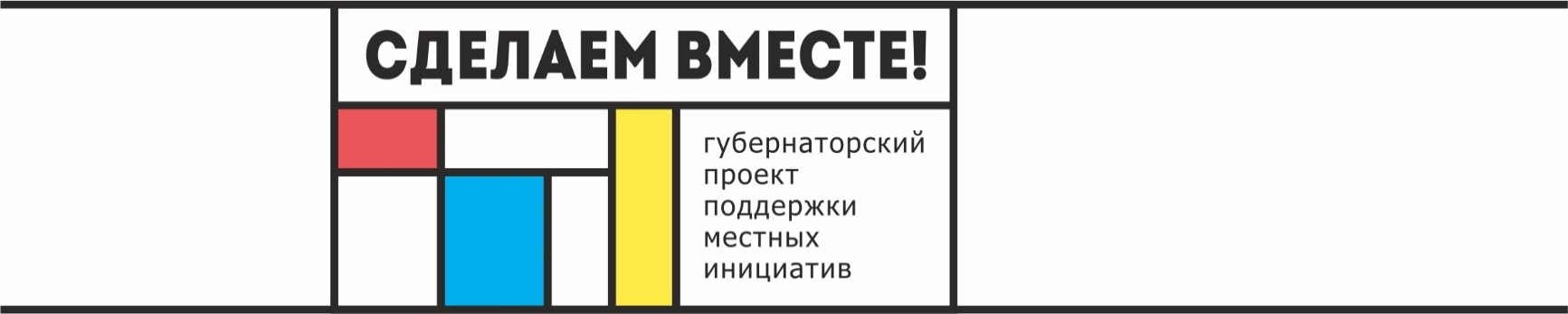 Уважаемые жители!Приглашаем вас принять участие 
в голосовании за инициативный проект «Устройство ограждения и монтаж опор освещения с установкой светильников на спортивной площадке по адресу: х.Победа, пер. Октябрьский, 1А» 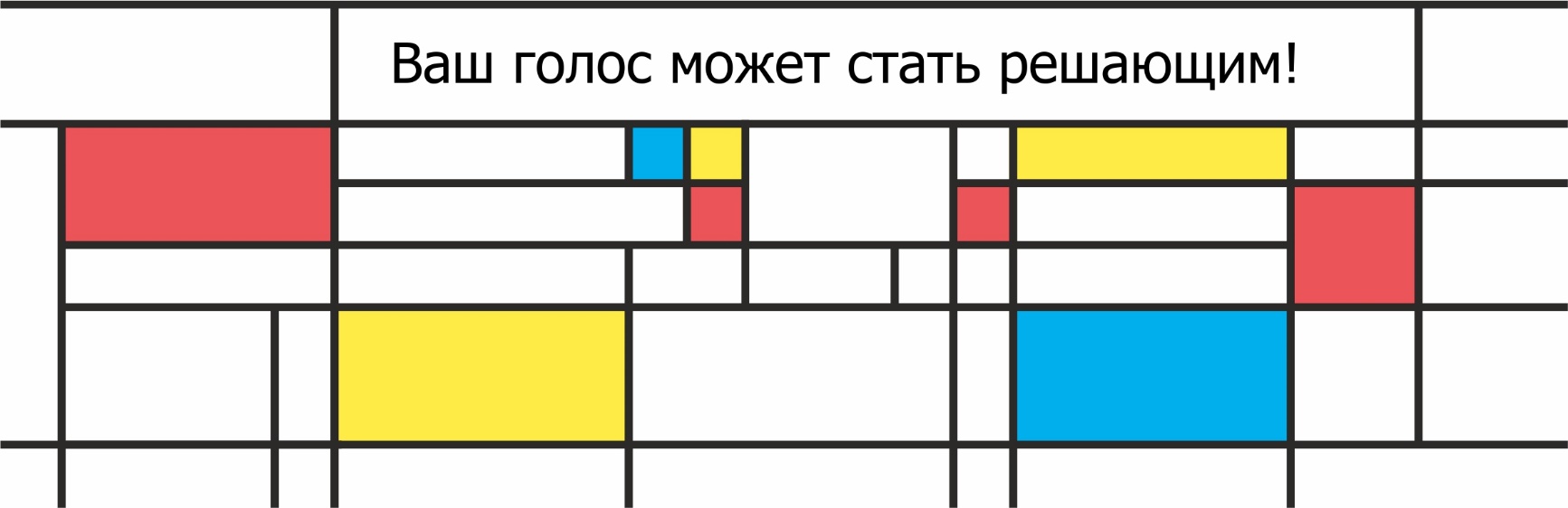 Проголосовать за проект будет можно: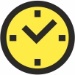 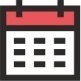 Проголосовать за проект будет можно:Проголосовать за проект будет можно:Проголосовать за проект будет можно: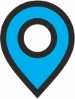 